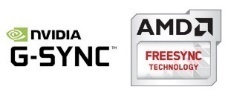 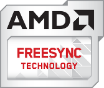 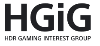 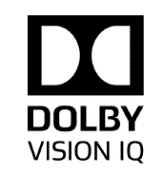 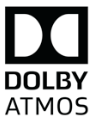 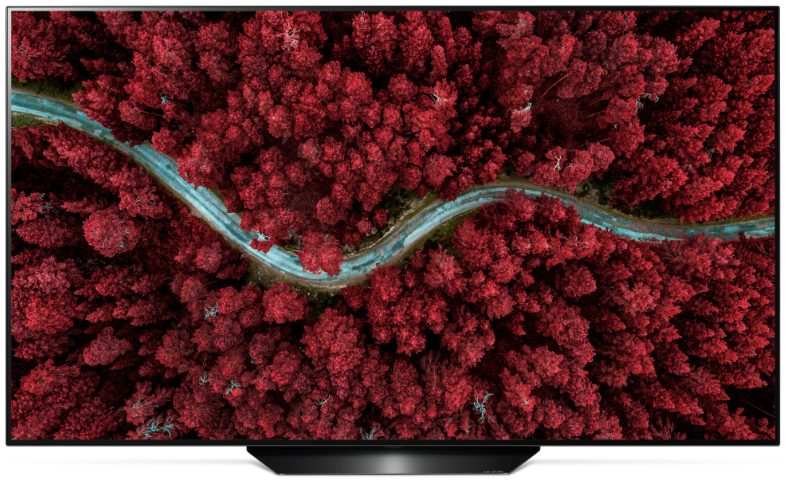 OLED55BX3LB  |  55"OLED55BX3LB  |  55"OLED55BX3LB  |  55"OLED55BX3LB  |  55"OLED55BX3LB  |  55"KLÍČOVÉ VLASTNOSTIKLÍČOVÉ VLASTNOSTIVÝHODY PRO ZÁKAZNÍKAVÝHODY PRO ZÁKAZNÍKAVÝHODY PRO ZÁKAZNÍKAReal 4K OLED / 4K ULTRA HD rozlišeníReal 4K OLED / 4K ULTRA HD rozlišeníNádherný obraz plný detailů s dokonalou černouNádherný obraz plný detailů s dokonalou černouNádherný obraz plný detailů s dokonalou černou  Cinema HDR /  FILMMAKER MODETM / Dokonalá černá  Cinema HDR /  FILMMAKER MODETM / Dokonalá černáRozšířený rozsah barev / Dokonalé pozorovací úhlyRozšířený rozsah barev / Dokonalé pozorovací úhlyRozšířený rozsah barev / Dokonalé pozorovací úhlyProcesor α7 4K Gen 3 / AI 4K Upscaling / Nekonečný kontrastProcesor α7 4K Gen 3 / AI 4K Upscaling / Nekonečný kontrastKompletní podpora formátů HDR / Dynamické mapování tónůKompletní podpora formátů HDR / Dynamické mapování tónůKompletní podpora formátů HDR / Dynamické mapování tónůwebOS SMART TV / HbbTV / Web prohlížeč / LG ThinQwebOS SMART TV / HbbTV / Web prohlížeč / LG ThinQHlasové vyhledávání a ovládání (Google Assistant, Amazon Alexa)Hlasové vyhledávání a ovládání (Google Assistant, Amazon Alexa)Hlasové vyhledávání a ovládání (Google Assistant, Amazon Alexa)HDMI 2.1 x2 / Podpora reproduktorů WiSA / Bluetooth SurroundHDMI 2.1 x2 / Podpora reproduktorů WiSA / Bluetooth SurroundIntegrace a podpora nejnovějších technologiíIntegrace a podpora nejnovějších technologiíIntegrace a podpora nejnovějších technologiíSMART TVSPECIFIKACEOperační systém - webOSAnoRozlišení3840x21603840x2160Připojení mobilního telefonuAnoÚhlopříčka 55“ (139 cm)55“ (139 cm)DLNA /  MiracastAno / AnoPanelOLEDOLEDSIMPLINK (CEC) / Quick AccessAno / AnoBodové stmíváníAnoAnoAutomatická detekce připojených zařízeníAnoDynamické PMIneomezenoneomezenoWebový prohlížeč / HbbTVAno / AnoWide Color GamutPerfect ColorPerfect ColorApple AirPlay 2 / Smart ThinQ appAno / AnoDVB-T2 / DVB-C / DVB-S2Ano / Ano / AnoAno / Ano / AnoLG Sound Sync / WiSA / BT SurroundAno / Ano / AnoHDR10 PRO / Dolby Vision IQ / HLGAno / Ano / AnoAno / Ano / AnoARC / eARCAno / AnoTechnicolor HDR / HFRAno / AnoAno / AnoHGIG / G-Sync / FreeSync       Ano / Ano / AnoHEVC (H.265 kodek) / VP9 / AV1Ano / Ano / AnoAno / Ano / AnoPřipojení klávesnice a myšiAnoUltra Surround / Dolby AtmosAno / AnoAno / AnoNahrávání TV vysílání / Time shiftAno / AnoSystém reproduktorů2.22.2AI Sound / AI Acoustic TuningAno / AnoHudební výkon40 W40 W4K Upscaler / 8K UpscalerAno / NeAno / NeMagický ovladačAN-MR20BAAN-MR20BAKONEKTIVITA RF vstup2Komponentní vstup + Audio vstup0PARAMETRYOptický výstup1Spotřeba energie, (TV / Stand-by)106 / 0,5 W106 / 0,5 WLAN konektor1Energetická třídaAACI+ Slot1Držák na stěnu / VESAOLW480B / 300x200OLW480B / 300x200HDMI 2.1 / HDMI 2.0b 2 / 2Rozměry TV – balení (š/v/h)1446x810x207 mm1446x810x207 mmUSB3Rozměry TV – bez stojanu (š/v/h)1228x706x46,9 mm1228x706x46,9 mmSluchátkový výstup / Line out1Rozměry TV – se stojanem (š/v/h)1228x744x246 mm1228x744x246 mmWiFi / BluetoothAno / AnoHmotnost (bez obalu / s obalem)19,9 / 25,5 kg19,9 / 25,5 kg